DISCIPLINA MFT0893 – CINESIOTERAPIA IProfessoras Responsáveis: Elizabeth Alves Ferreira – elferreira@usp.brJosé Eduardo Pompeu – j.e.pompeu@usp.brSupervisora Ft.Tatiana de Paula Oliveira tdepaula@usp.br Orientações para as Aulas Práticas Deverá ser usada roupa adequada (shorts, bermuda ou legging; top ou biquíni). Os cabelos deverão estar presos. Acessórios e adornos que comprometam a realização dos exercícios devem ser retirados. O não cumprimento destas orientações resultará em perda da nota da aula prática.Serão considerados na avaliação do desempenho do aluno na prova prática: posicionamento do paciente, posicionamento do terapeuta, contato manual, comando verbal e a técnica usada. Cada tópico corresponderá a 20% da nota da prova prática.AVALIAÇÃO: Composição da média final (10,0) Prova prática: 4,0Prova teórica: 4,0Prova Integrada: 2,0REFERÊNCIAS BIBLIOGRÁFICAS ALTER, M. J. Ciência da Flexibilidade - 2.ed. Ed. Artmed 2001.BEATE CARRIÈRE Bola Suíça Ed. manole, São Paulo, 1999.BLOUNT, T.; MCKENZIE, E. Pilates Básico Ed. Manole, São Paulo, 2006.	CALAIS GERMAN, B; LAMOTE A. Anatomia para o Movimento Volume 2. Ed. Manole, São Paulo, 1992.DUFFOUR, M. Cinesioterapia: técnicas passivas e ativas do aparelho locomotor v.1-4 São Paulo: Ed. Panamericana, 1989. KISNER, C., COLBY, L.A. Exercícios terapêuticos: fundamentos e técnicas. Ed. Manole Ltda.2005. São Paulo.KNOTT,M., VOSS, D. Facilitação Neuromuscular Proprioceptiva. Ed Guanabara Koogan, 1990. Rio de Janeiro.Magill, R.A. (1984). Aprendizagem motora: conceitos e aplicações. São Paulo: Edgard Blucher. SALVINI, TF. Plasticidade e adaptação postural dos músculos esqueléticos. Em: MARQUES, AP. Cadeias Musculares. Ed. Manole, 2005.SUSAN S. ADLER, DOMINIEK BECKERS, MATH BUCK PNF: Facilitação Neuromuscular Proprioceptiva – 2ª edição Ed. manole, São Paulo, 2007. Artigos de atualização disponibilizados no Moodle (Stoa)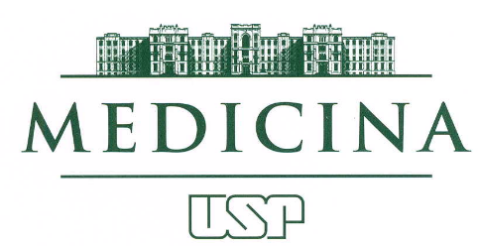                                                            Universidade de São Paulo                                                         Faculdade de Medicina_________________________________________________________________________Departamento de Fisioterapia, Fonoaudiologia e Terapia OcupacionalCurso de FisioterapiaRua Cipotânea, nº 51 – Cidade UniversitáriaCep.05360160 – São Paulo – SPTel./Fax: (11) 30917451Email: fisioter@usp.br DataAulaMétodo02/05Apresentação da disciplinaVivênciaAula expositiva dialogadaEduardo e Elizabeth09/05A Bola como Recurso Terapêutico em CinesioterapiaEduardo e Elizabeth16/05Efeitos da cinesioterapia nos tecidos ósseos, conjuntivo e muscular; adaptações dos sinais vitais ao exercício físico; princípios do treinamento físicoAula Teórica e PráticaElizabeth23/05Controle Postural e Treinamento Sensório Motor – Teoria e PráticaAula Teórica e PráticaEduardo25/05 (Q)BLOCO DIDÁTICO14h00 as 18h00Avaliação e Tratamento de Equilíbrio – (INTEGRAÇÃO Cinesioterapia)Teoria e PráticaProfa. Dra. Sílvia Maria Amado JoãoProfa. Dra. Elizabeth Ferreira / Prof Dr. José Eduardo PompeuIntegração Métodos de Avaliação e CinesioterapiaLeitura obrigatória para 04/05AULA DE MÉTODOS30/05Mobilização artrocinemática e osteocinemáticaAula Teórica e PráticaEduardo e Elizabeth01/06 (Q)BLOCO DIDÁTICO14h00 as 18h00Coleta de Avaliação /Tratamento – Caso ClínicoLaboratório de Fisioterapia- Bloco Didático-(2 grupos)Integração com disciplina de Cinesioterapia Caso Clínico Conjugado Vivência PráticaAULA DE MÉTODOS06/06 (Seg)BLOCO DIDÁTICO13:30 as 15:30Coleta de Avaliação /Tratamento – Caso ClínicoLaboratório de Fisioterapia- Bloco Didático-(2 grupos)Integração com disciplina de Cinesioterapia Caso Clínico Conjugado Vivência PráticaAULA DE CINESIOTERAPIA13/06Prova Teórica20/06Prova Prática27/06Recuperação